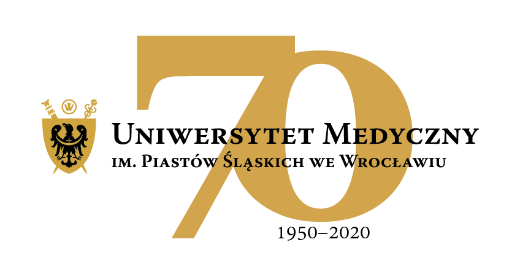 APPLICATION FOR VOLUNTEERING IN THE ACADEMIC YEAR 2020/2021Address (unit manager/responsible person):  I, the undersigned, request your permission to volunteer in the unit you are directing:to the extent enabling the acquisition of practical skills in accordance with the profile of the individual and the practical learning outcomes indicated in the applicable educational standards for a given field of study. The range of activities performed by the student during his voluntary work corresponds to the practical results of education in the field of GYNECOLOGY &OBSTETRICS:First name, last name, function:Name and address of the unit:STUDENTSTUDENTSTUDENTSTUDENTFirst name, last nameIndex FacultyYear of studySemesterStudent’s signNumber of course education result Number of major education result A volunteer/student is able/knowsU 01F.U13recognize the signs and symptoms of abnormal pregnancy (abnormal bleeding, uterine contractions)U 02F.U14physical examination of a pregnant women (blood pressure, maternal and fetal heart rate), and laboratory findings indicative of pathologies of pregnancyU 03F.U15interprets cardiotocography (CTG) recordsU 04F.U16recognize the beginning of delivery and it’s abnormal  durationU 05F.U17interprets the signs and symptoms of a physiological and pathological postpartum periodU 06F.U18knows  recommendations, indications and contraindications for the use of contraceptive methodsDean's consent to volunteerDean's consent to volunteerDuration of volunteeringDuration of volunteeringfrom:                         2020  to:                         2020Total number of hours of volunteeringTotal number of hours of volunteeringSignature and stamp confirming the volunteeringSignature and stamp confirming the volunteering